	HIGH HIGH SCHOOL RODEOS OF BC
		         MEMBER OF THE NATIONAL HIGH SCHOOL RODEO ASSOCIATION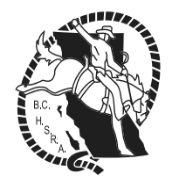 PERSONAL HEALTH FORMNAME: _________________________________________________   BIRTH DATE (d/m/y): ______/_______/________ADDRESS: ________________________________________________________________________________________CITY/TOWN/PROVINCE: ________________________________________ POSTAL CODE: ________________________PARENT/GUARDIAN: ___________________________________________PHONE #: ____________________________PARENT/GUARDIAN: ___________________________________________PHONE #: ____________________________OTHER EMERGENCY CONTACT: ___________________________________PHONE #: ____________________________CONTESTANT’S HEALTH CARE NUMBER AND PROVINCE ISSUED BY: __________________________________________FAMILY DOCTOR: _______________________________________________PHONE #: ___________________________ANY CARE RESTRICTIONS FOR RELIGIOUS REASONS: ______________________________________________________ALLERGIC REACTIONS TO MEDICATION(S), PLEASE LIST: ____________________________________________________________________________________________________________________________________________________________________________________________________REACTION AND TREATMENT REQUIRED: 
____________________________________________________________________________________________________________________________________________________________________________________________________IS CONTESTANT SUBJECT TO ANY OF THE FOLLOWING:RESPIRATORY AILMENTS: __________________________ CONVULSIONS: _____________________________________DIABETES: ______________________________________ SEIZURES: __________________________________________OTHER: ___________________________________________________________________________________________DOES CONTESTANT WEAR CONTACT LENSES:    YES ________     NO ________We the parent/guardians of the above-named contestant, give permission for NECESSARY MEDICAL TREATMENT to be administered by the Hospital and Physicians, Medical Staff, Ambulance, First-Aid Attendants and Paramedics while the contestant is participating in a HIGH SCHOOL RODEOS OF BC event.  We understand that the contestant must be and is covered by Medical Insurance.  We hereby release the Hospital, Physicians, Medical Staff, Ambulance, First-Aid Attendants, Paramedics, Rodeo Sponsors and volunteers from all liability except by negligence.SIGNED: ________________________________________________________ DATE: _______________________________________
FOR OFFICE USE ONLY:   NHSRA MEMBERSHIP #:_________________________ DATE RECEIVED: __________________________